FinTrack Tour  2018 –ohjeistoFinTrack Tour  2018 –ohjeisto SISÄLLYSLUETTELO	11	Osakilpailut ja yhteyshenkilöt	21.1	FinTrack Tour  SM -osakilpailut	21.2	FinTrack Tour kesä- osakilpailut	21.3	Sarjojen yhteyshenkilö	22	Ajettavat luokat	22.1	Osallistumisrajoitukset	23	Ilmoittautuminen	34	Kilpailuformaatti	34.1	Talvella	34.2	Kesällä 	34.3	Lähetystapa	45	Kilpailunumerot	46	Katsastus	47	Lisäykset sääntökirjan tietoihin	57.1	Tourinluokkien renkaat	57.2	Renkaiden kemiallinen käsittely	57.3	Korilistat	57.4	TSP-10 ja TSS-10 moottorit	57.5	TSP-10 Nopeudensäätimet	67.6	LiPo-akut	67.7	Renkaiden merkkaus	67.8	Ympäristö	68	Tuloslaskenta	68.1	Lopputulokset	69	Tuomarointi	79.1	Tuomarointikohteet	710	Palkinnot	711	Sarjapisteet	812	Kilpailijoiden jako alkueräryhmiin	8LiitteetLiite 1	EFRA 1/10 korilista:  http://www.efra.ws/rules-regulations/homologationLiite 2	0-ennakko säätimetLiite 3	Harjattomat sähkömoottoritLiite 4	Akut ja lataussääntöLiite 5	KatsastusohjeLiite 6	F1-10 säännötOsakilpailut ja yhteyshenkilötFinTrack Tour SM -osakilpailut FTT I 4.-5.11.2017 LahUA	Kilpailun johtaja	Tuomariston pj		FTT II 9.-10.12.2017 OSPA ry	Kilpailun johtaja	Tuomariston pj	FTT III 27.-28.1. 2018 KyPak	-      Kilpailun johtaja	-      Tuomariston pj	Janne Valtanen OSPA		FTT IV 17.-18.3.2018 Äkpa ry	Kilpailun johtaja	Pentti Minkkinen LMM	Tuomariston pj	Janne Valtanen OSPA FinTrack Tour SM  kesä- osakilpailut •    FTT V 26.5.2018  KyPakKilpailun johtajaTuomariston pj	Heikki Helin TamUA	•    FTT VI 14.7.2018  RSRCAKilpailun johtaja		Tuomariston pj	Heikki Helin TamUA	                 •    FTT VII 4.8.2018 LMMKilpailun johtajaTuomariston pj	Jyrki Lehto ATAK/UA	Sarjojen yhteyshenkilöSarjojen yhteyshenkilönä toimii Pentti Minkkinen.  eMail: minpentti@gmail.com puh: +358400547403Ajettavat luokatTSM-10 (Touring Saloon Modified) FinTrack ‒sarja, SuomenmestaruussarjaTSP-10 (Touring Saloon ProStock) FinTrack–sarja, kansallinenTSS-10 (Touring Saloon Stock) FinTrack ‒sekä Nuorten Mestaruus–sarja, kansallinenF1-10 lisenssivapaa harjoituskilpailu, avoin kaikille. Säännöt: Liite 6.Tämä sarja ja sen osakilpailut järjestetään AKK-Motorsport ry:n luvalla, Autourheilun Sääntökirja 2017/2018 ja näiden sarjasääntöjen mukaisesti. Tulkintatapauksissa nämä sarjasäännöt ovat määräävät.OsallistumisrajoituksetTSM-10 kilpailija saa vapaasti osallistua TSP-10 osakilpailuihin. TSS-10 ja TSP-10–luokissa osallistumisrajoitukset sääntökirjan mukaan. Huom! NM- sarja alle 18v, joten 18 vuotta täyttänyt ei saa osallistua NM- sarjaan. Lisäksi TSS-10–luokassa 18 vuotta täyttäneiden osallistumista rajoitetaan seuraavasti. TSS-10 FinTrack-sarjan osakilpailuihin 18 vuotta täyttänyt ei saa osallistuakauden 2017 ja/tai kauden 2016 aikana jossain sähkö rata SM-sarjassa (C-12, TSM-10) parhaaseen kolmannekseen sijoittunut kilpailijakauden 2017 ja/tai kauden 2016 aikana muissa ROA SM-sarjoissa (TP-10, M2-10, M4-10, M-8, LS-5) parhaaseen neljännekseen sijoittunut kilpailijakauden 2017 ja/tai kauden 2016 aikana ROA EM/MM -kilpailuissa parhaaseen puolikkaaseen sijoittunut kilpailijakaudella 2017 TSP-10 FinTrack-sarjassa parhaaseen kolmannekseen sijoittunutkaudella 2017 TSS-10 FinTrack-sarjassa kolmen parhaan joukkoon sijoittunut 18 vuotta täyttänyt kilpailijaIlmoittautuminenKilpailuihin ilmoittaudutaan AKK:n KITI-järjestelmän kautta. Osakilpailujen virallinen ilmoittautumisaika päättyy torstaina reilua viikkoa ennen varsinaista kilpailupäivää. Kilpailun SM-arvo päätetään ilmoittautumisen sulkeutumisen jälkeisenä sunnuntaina klo 21:00, mikäli SM-pisteisiin vaadittava raja ei täyty varsinaisen KITI-ilmoittautumisajan päätyttyä. Erälistat on julkaistava kilpailua edeltävänä torstaina.Ilmoittautumisen yhteydessä tulee ilmoittaa nimi, seura, osoite, puhelinnumero/sähköpostiosoite, lisenssinumero, luokka, kilpailijanumero, vähintään kaksi (2) 27 MHz tai 40 MHz taajuutta tai 2,4 GHz sekä henkilökohtaisen transponderin numero.Alle 18 vuotiailla kilpailijoilla tulee olla huoltaja. Ilmoittautumisen yhteydessä tulee ilmoittaa myös huoltajan nimi ja huoltajalisenssin numero. Osanottomaksu on SM-luokkien osakilpailuissa 30€ ja kansallisissa kilpailuissa 25 €/osakilpailu. Harjoituskilpailun osanottomaksu 25€. Jälki-ilmoittautumismaksu on 40 € kaikissa luokissa. Kilpailumaksu maksetaan pankkisiirrolla tai kilpailupaikalla. Pankkisiirrolla maksettaessa on kuitti osallistumismaksusta esitettävä kilpailupaikalla.KilpailuformaattiTalvellaTalvella luokat on jaettu kahdelle päivälle. Touring-luokista lauantaina ajetaan TSS-10 ja TSM-10. Sunnuntaina ajetaan TSP-10, harjoituskilpailuna F1-10. Suurin alkueräryhmien määrä päivää kohden on kahdeksan. Rajan ylittyessä vähennetään yksi alkueräkierros kilpailupäivän pitämiseksi järkevän pituisena. Perjantaina eikä lauantai-iltana ei ole vapaata harjoitusta. Kisaradan tulee olla profiililtaan uusi ja ajamaton. Rataa voi ajaa (kilpailujärjestäjän resurssien puutteissa) kilpailuun osallistumattomat henkilöt perjantaisin, jotta lauantaina kilpailun aloittaminen on pidon suhteen mielekkäämpää.           Kilpailuformaatti:2* ohjattua harjoitusta, toinen harjoitus nostetaan ja autossa on oltava transponderi kiinni4/3 alkueräkierrostakaikki finaalit kolminkertaisina mikäli viimeinen finaali päättyy ennen klo 19:00, muutoin 3 x A-finaalit ja 2 x muut finaalitFinaalipaikat (alkuerätulokset) määräytyvät seuraavasti kaikissa luokissa:Jos ajetaan 4 alkueräkierrostapistelasku 2/4 (EFRA “Round by Round”)Jos ajetaan 3 alkueräkierrostaparas tulos (EFRA “Fastest Time”)*Kilpailunjärjestäjä voi kilpailijoiden suostumuksella/tuomariston päätöksellä ajattaa vain yhden ohjatun harjoituksen sunnuntaina esim. suuren osallistujamäärän venyttäessä kilpailupäivää. Kesällä Ajettavat luokat kesällä ovat TSM- ja TSS-10. Lisäluokkana on vapaa kumirengasluokka.Kilpailu ajetaan yksipäiväisenä. Kilpailu aloitetaan klo 8:002 ohjattua harjoitusta, toinen harjoitus nostetaan ja autossa on oltava transponderi kiinni 4/3 alkueräkierrostaKaikki finaali kolminkertaisina mikäli viimeinen finaali päättyy ennen klo 19:00, muutoin 3 x A-finaalit ja 2 x muut finaalitSuurin alkueräryhmien määrä on yhdeksän. Rajan ylittyessä vähennetään yksi alkueräkierros.Kesällä kaikissa luokissa finaalipaikat (alkuerätulokset) määräytyvät seuraavasti:Jos ajetaan 4 alkueräkierrostapistelasku 2/4 (EFRA “Round by Round”) Jos ajetaan 3 alkueräkierrostaparas tulos (EFRA “Fastest Time”)LähetystapaAlkueriin autot ryhmitetään riviin järjestäjän määräämään paikkaan lähtöjärjestyksen mukaisesti. Autot lähetetään erään lähtöjärjestyksen mukaisesti yksitellen lipulla tai kuulutuksella. Lähtöjärjestys ensimmäisellä eräkierroksella on erälistojen mukainen. Seuraaviin eriin lähdetään parhaan ajetun tuloksen mukaisessa järjestyksessä.Finaalilähetys tapahtuu lipulla / äänimerkillä. Finaalien lähetystapa: Lippu ylhäällä 30 s lähtöön, lippu vaakatasossa 15 s lähtöön, lippu laskee maahan, lähtökäsky äänimerkillä (lippu jää edelleen maahan). Myös laskentaohjelman automaattista äänilähetystä tai muuten järjestettyä äänilähetystä voidaan käyttää. Finaaleissa lähtöruutujen väli oltava vähintään 3 metriä. Lähtöruutujen tulee olla merkittynä rataan (tai radan reunaan) ennen finaalien alkua. Lähetystapa ja lähtöruudut tulee esitellä kilpailijoille ajajakokouksessa.KilpailunumerotKilpailijanumero sijoitetaan auton tuulilasiin. Kauden aloituksessa kaikki kilpailijat saavat kolme numeroa, muutoin kilpailija vastaa itse numeroista. Numeropohjat voi itse tulostaa AKK:n sivuilta osoittesta: http://www.autourheilu.fi/lajit/pienoisautoilu/saannot/Numerot 1-10 on varattu kauden 2017 kymmenelle parhaalle kilpailijalle.TSS-10-luokassa kilpailijoiden kilpailunumero on päättyneen kauden sijoitusta vastaava numero.TSM-10, TSS-10 ja TSP-10 luokkia ajaville sarjan yhteyshenkilö määrittää numeron joilla kilpailija voi ajaa TSP-10 luokkaa samalla numerolla. Kilpailunumerot jaetaan pääsääntöisesti siten, että ensimmäiset kymmenen on TSM-10:n mukaan ja siitä eteenpäin TSP-10:n mukaan. Yhtä luokkaa ajavien numero pyritään pitämään edellisen kauden sijoituksen mukaisena ja löytyy samasta listasta. TSP-10 luokkaa ajava TSS-10 kuljettaja ajaa TSS-10 sijoituksen mukaisella numerollaan.Uudet kilpailijat pyytävät sarjan yhteyshenkilöltä numeron ajettavaan luokkaan tai luokkiin. Lista ajan tasalla olevista kilpailijanumeroista löytyy RC10 sivuilta FTT 2018 säännöt. Listaa pitää yllä sarjan yhteyshenkilö.KatsastusKilpailulle tulee olla nimettynä katsastuspäällikkö ja hänen apunaan tulee olla riittävästi avustavia henkilöitä riittävän katsastuksen suorittamiseksi (suositus kaksi henkilöä). Sisäratakilpailuissa auto katsastetaan ennen ajettavaa erää, katsastus on läpäistävä, ennen radalle pääsyä. Auto ja radiolaitteet tulee aina olla sääntöjenmukaisetKesällä asfalttikilpailuissa autot on esikatsastettava ennen ensimmäistä erää, jonka jälkeen katsastus suoritetaan ajetun erän jälkeen. Auto ja radiolaitteet tulee aina olla sääntöjenmukaisetSeuraavia kohteita tulee tarkkailla autoista katsastuksessa: paino, leveys, siiven koko, korin tyyppi, renkaiden merkinnät, TSP-10 moottorin ennakko sekä akkujen laillisuus.Siiven on mahduttava laatikkoon jonka leveys 190mm, pituus 40mm ja korkeus 20mm, siipi merkataan mittauksen jälkeen.Lisäksi ennen erää voidaan tarkastaa LiPo-akkujen jännite sekä vakioluokissa (TSS ja TSP) säätimien asetukset. Mikäli katsastus ennen ajettua erää on suorittamatta, on rangaistuksena parhaan alkuerätuloksen/pisteiden menetys. Ajetun erän jälkeen autot tuodaan ns. parc fermeehen, myös kesken erän rikkoutuneet. Kesken erän rikkoontuneille ja keskeyttäneille autoille ei saa tehdä korjaustoimenpiteitä, myös rikkoontuneet osat ja renkaat on toimitettava parc fermeehen. Liite 5.Autot saa viedä pois kun katsastus on vapauttanut parc fermeen tai kun nostovuoro on päättynyt. Parc fermeelle on järjestettävä oma tila pöydälle tai lattialle.Katsastuspäällikkö tai tuomaristo voi määrätä katsastuksen koko erän autoille tai yksittäisille autoille, ajetun erän jälkeen.Kaikissa kilpailuissa käytetään samaa katsastusvälineistöä, joka kulkee järjestäjältä toiselle heidän itse sopimana. Lisäykset sääntökirjan tietoihinPienoisautoilun AKK:n säännöt: http://www.autourheilu.fi/lajit/pienoisautoilu/saannot/Tourinluokkien renkaatTalvi: Rengastyyppi: V5-PG28FT Volante Indoor Carpet Rubber Tire Pre-glued 4pcs (Closed Cell Tire Inserts)Kesä:
Kuivan kelin rengas: Volante V5T-PG32R (2017 version) – 32 compoundSadekelin rengas: 24mm leveä, kaupallisesti saatavilla oleva, pienoisautokäyttöä varten tehty kumi-rengas, joka saa olla kuvioitu. Sallittuja renkaita ovat mm.Schumacher Glued Shimizu D01J WET Tyres on Revlite 24mm WheelsVTEC Rain Tire Dunlop D20 pre-gluedKisarenkaat ostetaan ilmoittautumisen yhteydessä kilpailun järjestäjältä. Talvisarjan renkaiden hinta on 29 € / rengassarja.Kesän rengassarjan hinta on 29 €/rengassarjaSadekelin renkaat jokainen kilpailija hankkii itse.Valmiiksi liimattujen rengassettien, renkaiden ja vanteiden muokkaaminen on kielletty. Renkaan keskikohdan sauman saa hioa sekä renkaan sivujen liimaaminen on sallittua.Kilpailija vastaa renkaan oikeasta käsittelystä. Renkaan kumin tai vanteen rikkoutumistapauksissa toimitaan liitteen 5 mukaisesti.Renkaiden kemiallinen käsittely Ainoastaan kaupallisesti saatavilla olevat ns. hajuttomat pienoisautokäyttöön tarkoitetut pitoaineet ovat sallittuja. Renkaiden puhdistukseen ovat sallittuja ns. hajuttomat puhdistusaineet. Hajuttomien jarrukliinerien tai vastaavien puhdistusaineiden käyttö on sallittua, mikäli ne suihkutetaan rättiin, ei suoraan renkaaseen.KorilistatEFRA-korilistat, liite 1. Uudet korilistat otetaan käyttöön julkaisun jälkeisen kuukauden ensimmäinen päivä.TSP-10 ja TSS-10 moottoritTSP-10 Moottori: Hobbywing XeRun JUSTOCK 3650SD G2 - 13.5T, tuotenumero 30408005
Moottorien muokkaaminen laakerien vaihtoa lukuunottamatta kielletty, Roottorin saa vaihtaa täysin alkuperäisen kaltaiseen.TSS-10 moottori ja nopeudensäädin, combo, tuotenumero 110310:Moottori: MR-FZX215WF FLETA ZX 21.5T Brushless Motor Type-W Fixed Timing Version, tuotenumero 110311Säädin: ME-FLEK FLETA Euro Brushless ESC Black, 0-ennakkosäädin, tuotenumero 110060
Moottorien muokkaaminen laakerien vaihtoa lukuunottamatta on kielletty, Roottorin saa vaihtaa täysin alkuperäisen kaltaiseen.TSP-10 NopeudensäätimetTSP-10–luokassa on käytettävä ROAR- tai BRCA-hyväksyttyä ns. 0-ennakkosäädintä ja säätimessä hyväksynnässä mahdollisesti mainittua profiilia. Hyväksyttyjen kansallisten säädinten lista on liitteessä 2.AkutKaikki kovakuoriset akut ovat sallittuja. Kapasiteettirajaa ei ole. Maksimi lataus- ja purkuvirta on 10A.Akkujen erillinen lämmittäminen on kielletty.Lataussäännöt on esitelty liitteessä 4. Renkaiden merkkausTouring-luokissa kilpailija ostaa kisarenkaansa järjestäjältä ilmoittautumisen yhteydessä. Renkaat merkitään oston yhteydessä katsastuksessa seuraavasti:Tussilla tai maalikynällä kilpailijanumero sekä luokkatunniste vanteen sisäpuolelleMaalikynällä tai kynsilakalla sinetti renkaan ja vanteen reunaan sekä vanteessa olevan kilpailijanumeron päälle, kuitenkin siten että merkintä on luettavissa. Maalin tai kynsilakan väri tulee olla jokaisessa osakilpailussa eri.esim. 25ML (Kilpailunumero 25, luokka TSM, Lahden kilpailu)Luokkatunnukset: M=modified, P=Prostock, S=StockKisakohtaisen tunnukset määräytyvät järjestävän seuran nimestä, esim L=Lahti, Ä= Äänekoski.TSS-10 ja TSP-10 –luokissa saa käyttää myös edellisessä kilpailuissa käytettyjä renkaita (pitää löytyä  kilpailijan omat, edellisen/edellisten kilpailujen sinetit), mutta nämä lasketaan myös sallittuun maksimirengasmäärään kilpailua kohti. Käytetyillä renkailla saa ajaa vain siinä luokassa mihin renkaat on hankittu, TSS-10 renkailla vain TSS-10 luokassa ja TSP-10 renkailla vain TSP-10 luokassa. TSM-10 –luokassa edellisissä kilpailuissa käytettyjä renkaita ei saa käyttää.Sallitut rengasmäärät (kpl) yhtä kilpailua kohtiYmpäristöKilpailun järjestäjän järjestää kilpailualueelle pattereiden/akkujen sekä öljyn keräyspiste sekä riittävästi roska-astioita. Kilpailija vastaa omien akkujensa hävittämisestä asiallisella tavalla.TuloslaskentaKilpailulla tulee olla nimetty tuloslaskentapäällikkö ja hänen apunaan on oltava riittävä määrä avustavia henkilöitä (suositus kaksi avustavaa henkilöä). Kilpailuissa on suositeltavaa käyttää ns. ”personal transponderia”. Tuloslaskentapäällikön tulee varata riittävästi resursseja erätulosten kuljetukseen ilmoitustaululle sekä finaalitulosten laskemiseen. Kilpailukutsussa on mainittava mitä dekoorityyppiä kisoissa käytetään (RC2, RC3, RC4...), ja mikäli kilpailussa on lainattavia tai vuokrattavia personal transpondereita. Mikäli ponderivuokraa peritään, on sen suuruus 5 eur/ponderi.LopputuloksetKilpailun lopputuloksista tulee näkyä vähintään sijoitus, kilpailijanumero, nimi, seura, finaalisijoitukset sekä yhteispisteet finaaleista. Kilpailunjärjestäjien tulee toimittaa kilpailunsa lopputulokset sarjan yhteyshenkilölle ja SM-luokkien (TSM-10) tulokset AKK:n Ralf Petterssonille ralf.pettersson@gmail.comTuomarointiKilpailuerien tuomarointi tapahtuu kilpailunjohtajan ja tuomareiden toimesta. Vastuualueet tulee jakaa ensimmäisessä tuomariston kokouksessa. TuomarointikohteetSääntökirjassa mainittujen asioiden lisäksi tulee huomioida seuraavaa:1. Väärään suuntaan ajo (ei kolarista johtuva sinkoutuminen) kilpailuerän aikana: Liputus pois erästä.2. Tilan antaminen: Nopeammalle kilpailijalle, finaaleissa kierroksella ohitettavan, on annettava tilaa nopeamman ajoa häiritsemättä. Hetkellisesti nopeampi kilpailija ei kuitenkaan saa ajollaan toistuvasti häiritä parempaa tulosta ajavaa kuljettajaa. Tilan antamatta jättämisestä tai toistuvasta häirinnästä rangaistaan stop and go rangaistuksella. Jos tilanne on tahallinen, annetaan estäjälle varoitus.3. Lähitilanteessa (ns. hiostaessa) peräänajo: Lievässä tapauksessa jos odottaa ja antaa kärsineen osapuolen mennä edelle ei anneta rangaistusta, mikäli edellä oleva ei päästä kärsinyttä osapuolta edelle, niin rangaistukseksi annetaan stop and go. Kilpailun johto kirjaa myös "hiostustilanteen" ajorikkeet muistiin. Jos kilpailijan tai kilpailijoiden häiritseminen (toistuva häirintä) vastaavanlaisella ajolla jatkuu, tuomitaan päälle-ajajalle stop and go -rangaistus siitä huolimatta että hän antaisi tilaa kolhitulle.4. Vaarallinen ja toisia haittaava ajotapa on kielletty. Tahallinen kiilaaminen radan reunaa kohti, mutkittelu puolelta toiselle, päälle-ajo tms. ovat ankarasti kiellettyjä. Rangaistuksena on stop and go sekä tahallisuudesta ja virheen toistamisesta ja törkeydestä riippuen tuomariston harkinnan mukaan kilpailusta sulkeminen.5. Kilpailun johtaja / ratatuomarit valvoo kärkikuljettajien (+ muut nopeammat) etenemistä ja hoitaa, että tilaa on ajaa omaa suoritusta alkuerissä. 6. Nostovuorosta pois jäänti -> paras alkuerätulos tai finaalisijoitus hylätään.7. Varaslähdön tuomitseminen on ainoastaan lähettävän tuomarin käsissä.8. Radalle paluu on tapahduttava ilman kolhimista.9. Korokekäyttäytyminen: kanssakilpailijoille tulee antaa keskittymisrauha. Korokkeelta poistuminen kesken erän sekä turha metelöinti on ehdottomasti kielletty.Näitä asioita pitää painottaa ajajakokouksessa ja tuomariston kokouksessa.PalkinnotSarjan jokaisessa osakilpailussa palkitaan TSM-10, TSS-10 ja TSP-10 luokissa 3 parasta pokaalein ja loput A-finalistit muistopalkinnoin joissa finaalisijoitus merkittynä. B-finaalin kolme parasta palkitaan, sekä muiden finaalien voittajat. Kaikki NM-sarjan kilpailijat palkitaan mitalein tai vastaavilla palkinnoilla. Lisäluokista palkitaan A-finaalin kolme parasta ja muista finaaleista voittaja.TSM-10, TSS-10, TSS-10 NM ja TSP-10 luokissa palkitaan sarjan päätyttyä kymmenen parasta.TSS-10 luokan NM-sarjan paras palkitaan Nuorten Mestaruus kiertopalkinnolla sekä muistopalkinnolla.TSM-10 luokassa palkitaan parhaiten sarjassa sijoittunut alle 18v kuljettaja.TSS-10 luokassa palkitaan parhaiten sarjassa sijoittunut uusi kuljettaja tulokas palkinnolla.Jokaisesta osallistumisesta maksetaan sarjan yhteispalkintoihin 1,5 €. Sarjan yhteyshenkilö kerää palkintorahat järjestäjiltä ja hankkii sarjapalkinnot, jotka jaetaan viimeisessä osakilpailussa.Lisäksi kauden päätyttyä AKK-Motorsport ry palkitsee mitaligaalassaan TSM-10–luokan yhteispisteiden kolme (3) parasta SM-mitalein.SarjapisteetPisteet lasketaan -1, kun ajetaan neljä tai useampi osakilpailu. Ajettaessa kolme tai vähemmän lasketaan kaikki kilpailut pisteisiin.TSM-10 SM-osakilpailuissa jaetaan SM-pisteitä, mikäli ko. osakilpailun kyseiseen luokkaan on hyväksytty vähintään 10 kilpailijaa. Mikäli kilpailuun ei tule riittävää määrää ilmoittautuneita, osakilpailua ei lasketa mukaan sarjaan. Luokassa jaetaan SM-arvo, jos ko. luokan sarjan vähintään puolet osakilpailuista täyttää kyseisen miniosallistujamäärä vaatimuksen.TSP-10 ja TSS-10–luokkien osakilpailuissa jaetaan FinTrack-sarjapisteitä, mikäli ko. osakilpailun kyseiseen luokkaan on hyväksytty vähintään 10 kilpailijaa. Mikäli kilpailuun ei tule riittävää määrää ilmoittautuneita, osakilpailua ei lasketa mukaan sarjaan. TSS-10 NM-pisteitä jaetaan riippumatta alle 18-vuotiaiden osallistujien määrästä.F1-10-luokassa ei minimiosallistuja määrää, kaikille osallistujille sarjapisteet. Jokaisesta osakilpailusta jaetaan pisteitä seuraavasti:Kilpailijoiden jako alkueräryhmiinMaksimissaan 10 kuljettajaa/alkueräryhmä. HUOM! Radat tulee rakentaa siten, että tuo mainittu maksimimäärä autoja on mahdollista sijoittaa eriin.Kuljettajat jaetaan alkueräryhmiin FTT Ranking–listan mukaisessa järjestyksessä. FTT-rankin löytyy rc10.fi–foorumilta. Lisäluokat jaetaan alkueriin sarjan tulosten perusteella. Sarjan yhteyshenkilö avustaa tarvittaessa eräjakojen muodostamisessa. Kilpailunjärjestäjä voi tuomariston puheenjohtajan ja luokkayhteyshenkilön luvalla tehdä yksittäisiä poikkeuksia erälistoihin. Vapaa harjoittelu ajetaan alkueräryhmittäin, jolloin varsinaista eräharjoitusta ei enää ajeta. Mahdolliset ponderiongelmat selvitetään 1. ja 2. vapaaharjoituksen aikana. Kuljettajat jaetaan finaaleihin oheisen kaavion mukaan.Luokka Normaali   SadeTSM-1084TSP-10sis. 4 / ulk. 84TSS-10sis. 4 / ulk. 84Sij.Pist.Sij.Pist.Sij.Pist.Sij.Pist.Sij.Pist.110011542134311841829012522232321742738213502330331643647614482428341544557215462526351445466916442624361346376617422722371247286318402821381148 ->1960193829203910105720363019409A-finB-finC-finD-finE-finKuljettajia1----12----23----34----45----56----67----78----89----910----1065---1175---1276---1386---1496---15106---16107---17108---18109---191010---201065--211075--221076--231086--241096--2510106--2610107--2710108--2810109--29101010--30101065-31101075-32101076-33101086-34101096-351010106-361010107-371010108-381010109-3910101010-401010106541101010754210101076431010108644101010964510101010646101010107471010101084810101010949101010101050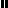 